ࡃ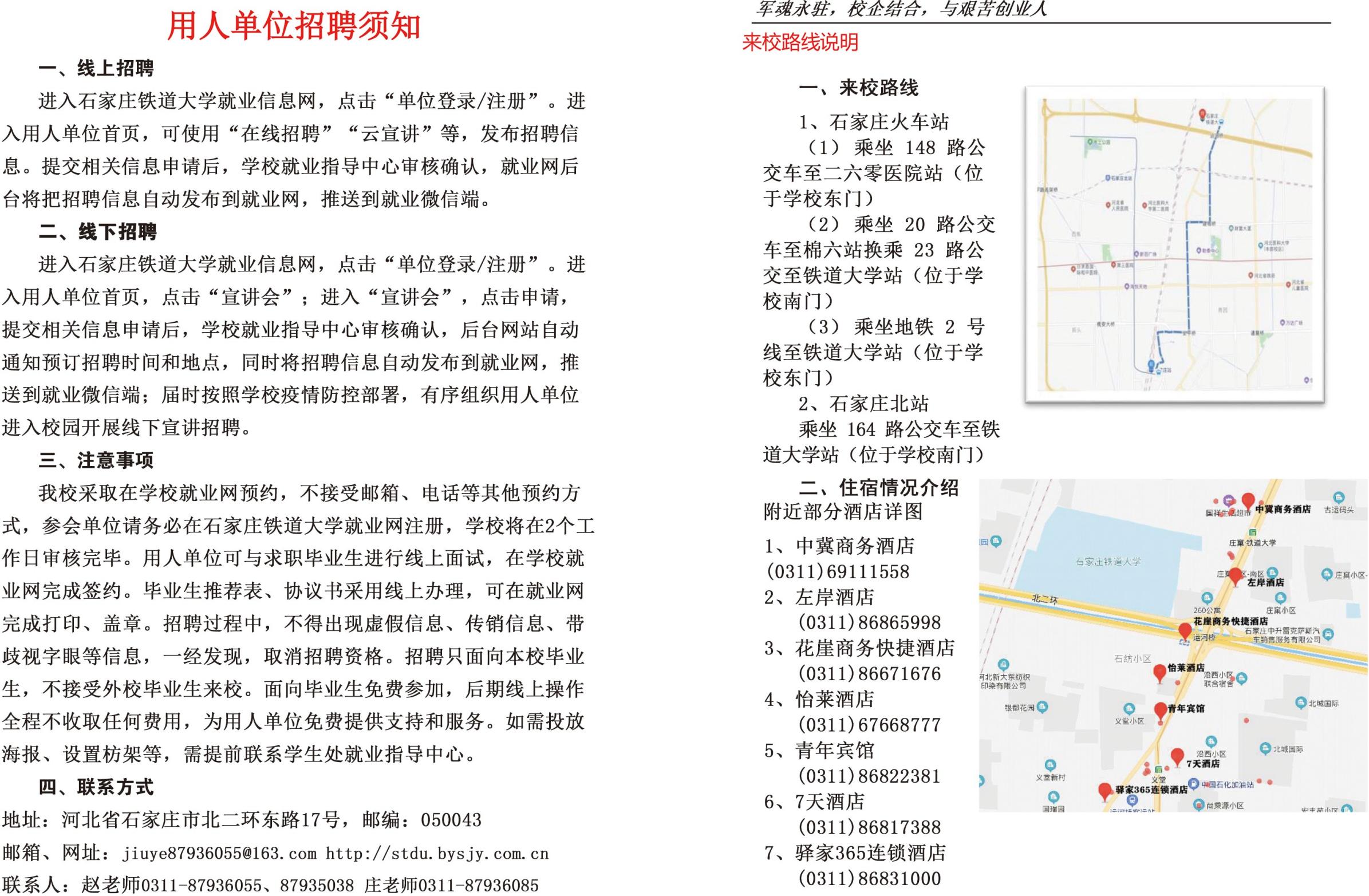 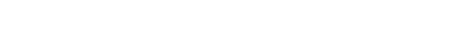 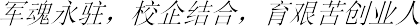 目 录学 校 概 况石家庄铁道大学前身是中国人民解放军铁道兵工程学院，创建于1950 年，系当时全军重点院校；1979年被列为全国重点高等院校；1984年转属铁道部，更名为石家庄铁道学院；2000年划转河北省， 实行中央与地方共建，为河北省重点骨干大学；2010年3月更名为石家庄铁道大学； 2015年7月被河北省人民政府、国家铁路局、教育部批准为共建高校；2016年被河北省列为重点支持的一流大学和一流学科建设高校。学校面向全国招生，第一批录取。目前，学校设有 20 个学院（系、部）。现有 51个本科专业，4个博士学位授权一级学科，2个博士后流动站，14个硕士学位授权一级学科，12个硕士专业学位授权点。拥有8个河北省重点学科， 1个河北省重点发展学科；工程学学科进入ESI排名全球前1；建有 2个国家级科研平台“省部共建交通工程结构力学行为与系统安全国家重点实验室”、“大型基础设施性能与安全省部共建协同创新中心”；建有省部级科研平台25个，其中包括 1个教育部重点实验室、1个行业重点实验室、6个河北省重点实验室、3个河北省技术创新中心、2个河北省协同创新中心、2个河北省工程研究中心。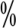 学校现有教职工近1800人，其中专职教学科研人员1000余人，教授及其他正高职称人员 239人，副教授及其他副高职称人员447人，博士生导师78人、硕士生导师550 人，在校学生近3.2万人，其中研究生2600余人。有2个国家级教学团队，1个教育部创新团队，3个河北省“巨人计划”创新创业团队；中国工程院院士 2人，973 首席科学家、国家杰出青年科学基金获得者、全国杰出专业技术人才、国家级教学名师、国家有突出贡献中青年专家、“新世纪百千万人才工程”国家级人选等省部级以上专家称号194人。另外还聘请了120余位两院院士、知名学者为学校兼职教授。学校设备总值6.2亿元，图书馆馆藏纸质图书200多万册，数据库规模达到38个数据库（平台），48个子库，校园网实现核心千兆、万兆到楼宇，百兆到桌面。学校始终坚持质量第一、内涵发展、特色取胜、追求卓越的办学理念，致力于融知识教育、能力教育、素质教育为一体的教学改革，获得国家级教学成果一等奖1项、二等奖4项，省部级优秀教学成果奖80项。建有1个国家人才培养模式创新实验区，1个国家级实验教学示范中心，7个国家级一流本科专业建设点，2门国家级精品资源共享课程， 国家级大学生校外实践教育基地建设项目2项，国家级工程 实践教育中心建设项目2项。获得河北省高校综合改革试点 学院1个，国家级研究生课程建设试点单位，河北省级专业 学位研究生培养实践基地7个，河北省一流本科专业建设点4个，省级大学生校外实践教育基地建设项目4项,省级质量教育社会实践基地2项。学校在2011年获批实施卓越工程师教育培养计划。2006年在教育部本科教学工作水平评估中被评为“优秀”,2016年顺利通过教育部本科教学工作审核评估。学校长期坚持服务国家及地方重大工程需要，瞄准科技前沿，集中力量开展多学科联合攻关，承担完成了一批在国内外具有重大影响的科研项目，取得了一批具有国内领先水平的标志性成果。近年来，学校主持承担国家“973”计划、“863”计划、国家科技支撑计划、国家自然科学基金重大项目、国家杰出青年科学基金、国家自然科学基金重点项目、国家自然科学基金科学仪器基础研究专款项目、国家自然科学基金高铁联合基金、国家自然科学基金、国家社会科学基金、国家空间探测工程等各级各类项目900多项，科研经费达近10亿元。获国家、军队和省部级科技成果奖262 项。国家科技进步特等奖2项、一等奖2项、二等奖9项，国家自然科学二等奖2 项，国家技术发明二等奖1项，中国卓越研究奖1项，省部级自然科学、技术发明、科技进步、社会科学一等奖 54项。学校积极推进国际交流与合作工作，与美国、英国、俄罗斯、加拿大、澳大利亚、西班牙、日本、韩国等30多个国家和地区的40余所大学和研究机构建立了交流合作关系，在教学、科研、合作培养、学生交流等领域广泛开展合作，目前有来自孟加拉国、巴基斯坦、斯里兰卡、纳米比亚、津巴布韦等30余个国家的留学生在我校学习土木工程、机械电子工程、电气工程、计算机科学与技术、国际经济与贸易、MBA 和汉语等专业，在校本、硕、博层次留学生 350余人。学校秉承“严谨治学、勇于创新、精心育人、志在四方”的优良校风，始终坚持培养富有社会责任感和创新精神、基础知识扎实、适应能力强的高素质复合型人才，本科毕业生就业率多年来连续保持在96％以上，2009年荣获“全国高校毕业生就业工作先进集体”荣誉称号，2015年被评为“全国毕业生就业典型经验 50 强高校”。70余年来，学校培养了近12万名毕业生，造就了一大批知名学者、工程技术专家和高级管理人才。中央电视台《新闻联播》《人民日报》《光明日报》《中国教育报》等多家媒体报道了学校毕业生的先进事迹，国务院原副总理李岚清同志曾赞誉我校毕业生为“托起彩虹的年轻人”！经过70多年的风雨兼程和历史积淀，石家庄铁道大学汇集军队、部委和地方院校优势于一身，形成了“慎思明辨、知行合一”的校训和“军魂永驻、校企结合、育艰苦创业人 ”的鲜明办学特色，在国家经济建设主战场谱写了一页页辉煌的篇章。在未来的征程上，学校将不忘初心， 加快发展，努力建成国内知名特色高水平大学，为“一带一路”、国家交通基础设施建设和区域经济社会发展做出更大贡献！我校2020届本科毕业生4564人，博士毕业生26人，硕士毕业生1045人，留学毕业生28人，四方学院本科毕业生3335人。我校诚邀用人单位莅校选才，希望用人单位提供更多就业机会，将我校学子输送到祖国需要的地方，助力于祖国的建设和发展。土木工程学院土木工程(661人)主要课程：学生前三年的课程相同，仅在三年级后根据学生志愿、学习成绩等进行专业方向分流，（包括卓越工程师计划班30 人，增加了实习实践课时）有针对性地学习如下专业课程：1、铁道工程方向：铁路选线设计、轨道工程、路基工程、高速铁路技术、铁道工程试验、既有线路改造设计、城市轨道交通。2、桥梁工程方向：桥梁工程、墩台与基础工程、桥渡设计、桥梁施工与检测、钢桥设计、桥梁抗震、桥梁评估与加固。3、地下工程方向：隧道工程、隧道力学、地下工程测试、地下铁道、工程爆破、地下工程防护及利用、地道桥设计与施工。4、建筑工程方向：建筑施工、基础工程、房屋结构设计、房屋建筑学、工程抗震设计、建筑工程造价、建筑工程事故分析。5、岩土及防灾工程方向：地基处理、岩土工程勘察与测试技术、土木工程防灾减灾学、基础工程、挡土结构与基坑工程、灾害监测技术。6、道路工程方向：路基路面工程、公路勘测设计原理、城市道路规划与设计、道路工程定额与概预算、道路工程测试技术、道路工程施工技术。7、涉外土木工程方向：FIDIC 合同框架、国际工程施工管理、国际工程英语、铁道工程、桥梁工程、隧道工程、土木工程的商务管理。8、市政工程方向：城市道路规划与设计、城市桥梁工程、路基路面工程、市政管道工程、城市地下工程、道路工程测试技术、地道桥设计与施工。实习实训：认识实习、工程地质实习、工程测量实习、计算机绘图技能训练、生产实习、课程设计、毕业实习、毕业设计等。就业方向：毕业生可到房屋建筑、地下建筑、铁路、道路、隧道、桥梁、市政等与土木工程相关的设计院、研究所、高等院校、施工企业、投资部门、政府管理部门、国际工程咨询、承包公司等从事设计、研究、施工、管理、教学、开发等工作；也可选择结构工程、桥梁与隧道工程、岩土工程、市政工程、道路与铁道工程、防灾减灾工程及防护工程等专业继续深造。测绘工程(111人)主要课程：数字地形测量学、误差理论与测量平差基础、大地测量学基础、GPS 测量原理及应用、工程测量学、变形监测与数据处理、摄影测量学、遥感技术、地理信息系统原理及应用、不动产测绘、测量仪器及其检修、工程制图、道路勘测设计、铁道工程、公路工程等。实习实训：专业认识实习、数字化测图实习、大地测量学实习、工程测量实习、摄影测量实习、课程设计、生产实习、毕业设计等。就业方向：毕业生可在测绘部门以及铁路、交通、冶金、煤炭、市政、水利、工业与民用建筑、规划、国土、房产等部门或交通（规划、国土、水利等）监理公司、咨询公司等从事测绘、设计、施工、管理工作；在地图制图与地理信息系统领域从事工程、维护管理和信息处理分析、规划和管理工作；在学校、科研部门从事教学和研究工作；在各种所有制的企业公司从事测绘产品和设备的研究开发工作； 也可选择攻读大地测量学与测量工程、摄影测量与遥感、地图制图学与地理信息工程等专业硕士研究生。勘查技术与工程(62人)主要课程：材料力学、土力学、混凝土结构设计原理、工程测量、构造地质学、矿物学与岩石学、水文地质学、岩体力学、岩土工程勘察、地基处理、工程物探、基础工程、岩土工程、特殊土地基等。实习实训：认识实习、地质实习、测量实习、生产实习、课程设计、毕业实习和毕业设计等环节。就业方向：毕业生可从事勘查工程项目规划、设计、施工、监理、管理及研究开发工作；能在各建筑设计院、工程勘察院、交通规划设计院以及基础工程公司、岩土工程公司、水电、交通工程公司等单位从事岩土工程勘察、建筑地基基础设计、岩土灾害评价与治理、地基基础工程施工、监测、监理以及工程测量等工程技术及管理工作；也可选择地质工程、岩土工程、桥梁与隧道工程、道路与铁道工程、市政工程、防灾减灾工程及防护工程等专业继续深造。铁道工程专业(60人) 主要课程：材料力学、结构力学、混凝土结构设计原理、土力学、水力学、工程地质、建筑材料、铁路选线设计、铁路轨道  工程、铁路路基工程、桥梁工程、隧道工程、铁道工程测  试、铁路工务工程等。实习实训：土力学实验、水力学实验、认识实习、工程地质实习、工程测量实习、计算机绘图技能训练、生产实习、课程设  计、毕业实习、毕业设计等。就业方向：毕业生可到与铁道工程相关的规划院、设计院、研究所、高等院校、施工企业、投资部门、政府管理部门、国际工程咨询、承包公司等从事选线设计、养护维修、路基轨道施工、地下工程、桥梁工程等工程规划、设计、研究、施工、管理、教学、开发、咨询等工作；也可选择桥梁与隧道工程、岩土工程、市政工程、道路与铁道工程、防灾减灾工程及防护工程等专业继续深造。城市地下空间工程(65人)主要课程：材料力学、结构力学、岩体力学、土力学、工程地质与水文地质、城市地下空间规划与设计、地下建筑结构、隧道工程、地下工程监测与评价、房屋建筑结构、建筑施工、地下空间开发与利用、基础工程等。实习实训：土力学实验、岩石力学实验、认识实习、工程地质实习、工程测量实习、计算机绘图技能训练、生产实习、课程设计、毕业实习、毕业设计等。就业方向：毕业生可到与城市地下空间工程相关的规划院、设计院、研究所、高等院校、施工企业、投资部门、政府管理部门、国际工程咨询、承包公司等从事城市地铁、地下隧道与管线、基础工程、地下商业与工业空间、地下储库、市政等工程规划、设计、研究、施工、管理、教学、开发、咨询等工作；也可选择桥梁与隧道工程、岩土工程、市政工程、结构工程、防灾减灾工程及防护工程等专业继续深造。机械工程学院机械设计制造及其自动化（263人） 主要课程：机械制图、理论力学、材料力学、热工基础、电工技术、电子技术、机械原理、机械设计、工程材料与成型技术基础、互换性与测量技术基础、机械制造技术基础、数控技术、机械制造装备设计、数控技术、控制工程、微机原理及应用、测试技术、液压与气压传动、机电传动控制、工程机械等。实习实训：课程实验设有验证性实验、演示性实验、综合性实验、设计性实验和创新性实验等，实践环节设有机械设计制造及其自动化专业认知实习、金工实习、生产实习、机械原理课程设计、机械设计课程设计和毕业设计等。就业方向：毕业生可从事机械工程领域内的工程机械、机械设计、机械制造、机电控制及工程机械设备运营管理、技术开发与技术服务等工作。建筑环境与能源应用工程（93人） 主要课程：流体力学、工程热力学、传热学、流体输配管网、热质交换原理与设备、建筑概论、建筑环境学、空气调节、制冷原理与设备、供热工程、暖通空调、建筑环境测量、建筑设备自动化、工业通风、室内给排水、施工技术与组织、工程定额与概预算、燃气输配、燃气燃烧与应用、能源利用、暖通 CFD 技术与应用、洁净技术、冷藏技术、BIM 技术基础、建筑节能技术、轨道交通环控系统等。实习实训：认识实习、金工实习、生产实习、有关专业基础课的实验、课程设计、毕业设计等。就业方向：毕业生可从事工业与民用建筑行业环境控制技术领域的工作；在设计研究院、工程局、施工单位、建筑安装工程公司等从事设计管理工作；在设备制造单位从事产品设计、销售等工作；在科研、教学等单位从事相关专业工作。机械电子工程（65人）主要课程：电工技术、电子技术、机械原理、机械设计、控制工程、测试技术、机电传动控制、理论力学、材料力学、计算机控制技术、可编程控制器原理、数字信号处理、机器人技术、嵌入式系统设计与应用、机电一体化系统设计、大型机电设备控制系统等。实习实训：机电控制系统综合设计、课程设计、创新实践、机械电子工程专业认识实习、金工实习、生产实习和毕业设计等。就业方向：毕业生在机、电和计算机控制结合的综合领域有广泛的适应性， 可在科研院所、铁路机车车辆生产企业、高科技公司等从事机电控制系统、计算机应用、电气控制等方向产品的设计制造、科技开发、应用研究、试验测试、技术管理等工作。工业设计（24人）主要课程：产品语义设计、整合与创新设计、计算机辅助设计课程群（photoshop，Adobe Illustrator、3dmax、solidworks。Creo，Rhino）、产品结构设计、产品系统设计、版面设计、人机界面交互设计、信息产品设计、文化构成与创新设计、产品色彩计划、造型基础、产品虚拟展示技术、包装设计、展示设计、服务设计、家具设计、CI 设计、品牌管理、消费者行为学等。实习实训：金工实习、快题设计、设计竞赛、公司实习、设计合作、实题参与等。就业方向：毕业生可从事产品设计、开发和设计管理工作；在设计公司从事工业产品造型设计、结构设计、环境设施设计与开发工作；可从事产品包装、展示、品牌形象推广与企业宣传，网站、软件交互设计，设计教育相关的工作。测控技术与仪器（28人）主要课程：电路分析基础、模拟电子技术、数字电子技术、微型计算机原理及应用、精密机械设计基础、测试技术、传感器原理、控制工程、信号与系统、数字信号处理技术、智能仪器、虚拟仪器、计算机控制技术、可编程控制器原理、现场总线技术、光电检测技术及应用、DSP 原理及应用、电路 EDA 与仿真等。实习实训：电子技术课程设计、测控仪器综合实习、创新实践、认识实习、金工实习、生产实习和毕业设计等。就业方向：毕业生可从事铁路机车车辆及大型施工机械检测、控制技术开发， 工业过程控制系统研究、设计与开发，电子产品及智能仪器开发，相 关专业的技术培训、产品营销、科研、教学等工作。车辆工程（67人）主要课程：机车车辆工程、列车电力传动与网络控制、列车制动、机车车辆设计、机车车辆检测技术、机车车辆运用与维修、列车牵引计算、机车车辆结构强度、车辆动力学基础、机车车辆制造技术、机车柴油机、车辆工程专题等。实习实训：车辆工程专业认识实习、生产实习、课程设计、电器实习、创新实践、毕业设计等。就业方向：毕业生可在各铁路局与工程局从事铁路装备的运用、维护与检测等工作；也可在机车车辆生产企业、科研院所从事研究、设计、制造、试验、技术培训等工作；亦可在城市轨道交通公司以及相关企事业单位从事技术或管理工作。经济管理学院财务管理（69人）主要课程：高级财务管理、财务分析、国际财务管理、计算机财务管理、成本管理、审计学、施工企业会计、财务软件应用、资本市场学、管理信息系统、税法等。实习实训：基础会计认识实习、财会基本技能训练、企业财务管理流程模拟、财务软件应用训练、撰写实际企业财务制度调查报告、毕业顶岗实习等。就业方向：毕业生可在铁路施工企业、铁路运输企业从事财务分析、会计、税务、审计工作；可在工商企业从事财务分析、纳税筹划、投融资等相关管理工作；可在会计师事务所从事分析、审计等工作；可从事教学、科研等工作。会计学（104人）主要课程：高级财务会计、施工企业会计、金融企业会计、会计理论、审计学、管理信息系统、税法、工程估价原理、管理会计、会计职业道德与行业规范等。实习实训：基础会计认识实习、财会基本技能训练、会计综合模拟实训、施工企业会计实习、学年论文、毕业实习、毕业论文等。就业方向：毕业生可在铁路施工企业、铁路运输企业从事财务分析、会计、税务、审计工作；在工商行业、莺行业、行政事业单位从事财务分析、会计、税务、审计工作；在会计师事务所、税务师事务所从事分析、审计等工作；可从事教学、科研等工作。电子商务（31人）主要课程：程序设计基础、电子商务概论、数据库技术及应用、数据结构与算法、Java 面向对象程序设计、计算机网络技术、Web 应用系统开发、网上支付与电子银行、物流信息管理、企业资源计划原理与应用等。实习实训：专业认识实习、项目实践训练、企业实习、毕业实习、毕业设计等。就业方向：毕业生可从事电子商务系统的分析、设计、开发与实施等工作； 从事电子商务系统的规划、实施、管理与维护工作；从事电子商务业务策划、客服、网络营销、物流管理等工作；到政府机关职能部门负责电子政务的规划、推广、实施、业务培训和信息咨询工作。工程管理（145人）主要课程：管理运筹学、管理学、项目管理理论、建筑施工项目管理、工程计量与造价管理、铁路工程造价计价与控制； 画法几何与工程制图、工程力学、混泥土结构设计原理、铁道工程、桥梁工程、隧道工程； 西方经济学、工程经济学、管理统计学；工程建设法律法规、工程招投标与合同管理等。实习实训：建筑工程估价课程设计、施工组织与计划课程设计、工程项目集成管理生产实习、铁路工程造价课程设计、项目管理沙盘模拟、工程测量实习、计算机绘图技能训练、土木工程施工技术生产实习、毕业实习、毕业设计等。就业方向：毕业生可在施工企业从事工程经营开发、项目计划管理和施工项目组织管理；在设计单位从事项目前期工程经济分析与造价管理；在建设单位从事项目投资管理或项目组织管理；到工程咨询与监理单位从事建设投资管理与项目管理；在政府相关部门从事工程建设行业宏观管理工作。公共事业管理（30人）主要课程：西方经济学（微观、宏观）、管理学原理、管理信息系统、组织行为学、公共事业管理、国家公务员制度、行政管理学、社会保障概论、人力资源开发与管理、公共关系学、应用统计学、管理文秘、公共政策与分析、基础会计学、预算会计、公共财务管理等。并结合我校特色和社会需求，设置了财务会计学、企业财务管理、税法、税务咨询与代理、物业管理、社区管理等专业特色课程。实习实训：行政事业单位认识实习、公共事业社会调查、非营利组织管理实习、社区管理实训、社会调查与统计实训、公共制度与政策实习、毕业实习、毕业论文。就业方向：毕业生可从事税务管理、行政、后勤、人力资源、社会保障管理等工作；在税务师事务所、会计师事务所从事税务咨询和代理工作； 在各类社区、物业公司从事社区管理、物业管理工作；在文教、体育、卫生、环保、社会保险等单位从事管理工作；在各类行业协会、各类中介机构等公共组织从事管理工作。金融学（62人）主要课程：货币银行学、保险学、商业银行经营学、计量经济学、投资项目评估、国际贸易、国际金融、房地产投资与融资、股票投资技术分析、保险经营与管理、投资项目管理等。实习实训：我校已与多家银行、证券公司、保险公司签订实习及优先招收毕业生协议，学生将在银行、证券、保险三大金融系统进行综合业务实习。就业方向：毕业生可在商业银行、证券公司、信托投资公司、金融投资控股公司、投资咨询顾问公司、大型企业财务公司、保险公司、保险经纪公司、房地产投资与开发行业中从事相应的工作等。市场营销（28人）主要课程：管理学、西方经济学、管理统计学、组织行为学、会计学、财务管理、经济法、管理信息系统、企业战略管理、市场营销、市场调研与预测、推销原理与技巧、零售学、服务营销、广告学、促销管理、品牌管理、消费者行为学等。实习实训：认识实习、市场调研与分析、营销模拟实训、营销策划、企业实习、毕业实习等。就业方向：毕业生可从事企业营销分析、策划、设计与管理工作；企业产品的市场调研与开拓工作；营销人员培训与管理工作；企业广告创意与设计工作；企业综合管理工作；企业人力资源管理工作等。信息管理与信息系统（31人）主要课程：管理学、经济学、会计学、运筹学、数据库技术及应用、数据结构与算法、计算机网络技术、程序设计基础、面向对象程序设计、Web 应用系统开发、信息系统分析与设计、企业资源计划原理与应用、信息安全理论与技术、电子商务原理与应用、IT 项目管理等。实习实训：认识实习、管理综合实习、程序设计综合训练、数据库技术综合训练、信息系统开发综合训练、毕业实习、毕业设计等实践环节。就业方向：毕业生可在 IT 企业从事信息系统分析与设计、系统开发、实施与维护等工作；可在其他各类企事业单位、政府机关、电信企业、银行等金融机构从事生产、财务、人事等信息系统管理维护与信息分析等工作。国际经济与贸易（31人）主要课程：国际经济合作、国际贸易理论与实务、国际金融、国际商务管理、世界贸易组织与规则、国际经济法、国际运输与保险、国际结算、国际技术与服务贸易、外贸函电、国际商务谈判与公关礼仪、跨国公司管理、国际投资学、国际税收、国际工程管理等。实习实训：外经贸认识实习、外贸业务调查与实训、外经贸生产实习、外经贸毕业实践与毕业论文等。就业方向：毕业生可在外经贸公司从事外贸业务、制单、结算、管理等工作； 到国际企业（涉外公司）从事涉外贸易、金融、合作的相关业务和综合管理工作；到国际运输、包装、货运代理公司从事相关国际货运业务或管理工作；到银行、保险从事外汇业务、国际结算、国际货物保险、国际融资等业务和管理工作；到施工单位从事国际工程采购、国际工程机械采购装运、国际工程融资业务和管理工作；到海关部门从事进出口单证和关税业务管理工作；到商务厅局、国际商会等政府和民间机构从事国际商务管理与协调工作。物流管理（131人）主要课程：物流学、管理学原理、运筹学、物流规划与设计、采购管理、仓储管理、配送管理、供应链管理、物流信息管理、第三方物流管理、市场营销学、运输组织原理、建筑材料、项目管理理论、人力资源管理、会计学、经济法、国际贸易、公共关系学、财务管理、管理统计学等。实习实训：认识实习、市场调研与分析、物流方案设计、物流储运与配送实习、毕业实习等。就业方向：毕业生可在铁路运输企业、施工企业和其他物流相关企业从事物资统计分析、计划与运营管理工作；物资采购、仓储、运输、配送、包装、现场管理等工作；物流人员培训与管理工作；企业资源计划工作；企业人力资源工作等。文法学院法学（66人）主要课程：法理学、宪法学、民法学、刑法学、经济法学、刑事诉讼法、民事诉讼法、行政法学、商法学、中国法制史、国际法、国际私法、国际经济法、知识产权法、劳动与社会保障法、环境与资源保护法、建筑法、房地产法、交通运输法、铁路法等。实习实训：认识实习、演讲与辩论实训、模拟法庭演练、社会调查与学年论文、法律实务设计与操作、毕业实习等校内实践环节；在公检法机关、律师事务所建立了 15 个校外实习基地。就业方向：毕业生可在企事业单位、社会团体、立法机关、党政机关、公、检、法、司等部门和仲裁机构、法律服务机构从事法官、检察官、律师、公证员、企业法律顾问等法律工作。汉语言文学（67人）主要课程：语言学概论、古代汉语、现代汉语、文学理论、中国古代文学史、中国现当代文学史、马克思主义文论、中国古典文献学、外国文学史、民间文学、汉语史、基础写作、新闻写作、秘书学等。实习实训：阅读训练、专业文献查询、口语与写作训练、专业见习实习、毕业实习等校内实习；与西柏坡纪念馆、燕赵都市报、石家庄人民广播电台、河北经济日报社等单位合作建立了校外实习基地。就业方向：毕业生可在党政机关、企事业单位、社会团体、各类媒介等部门从事文秘工作或在各种媒体从事财经报道的写作、编辑工作；可在学校从事语文教学工作。交通运输学院交通工程（105人）主要课程：城市交通方向：理论力学、材料力学、画法几何与工程制图、交通经济、交通规划道路建筑材料、交通系统分析、交通控制与管理、道路交通组织与仿真、城市道路交通设计、道路交通安全学、交通信息技术、道路工程、城市交通枢纽规划与设计、城市规划原理、交通流理论等。2.公路交通方向：理论力学、材料力学、画法几何与工程制图、交通经济、交通规划道路建筑材料、交通系统分析、混凝土结构设计原理、土力学、路基路面工程、道路勘测设计、道路交通组织与仿真、高速公路建设与运营管理、桥梁工程、道路交通设施检测技术、道路管理信息系统、道路互通立交设计等。3.轨道交通方向：理论力学、材料力学、画法几何与工程制图、交通经济、交通规划道路建筑材料、交通系统分析、混凝土结构设计原理、土力学、工程地质、路基工程、轨道结构与修理、选线设计、城市轨道交通结构设计与施工、桥隧结构与状态评估、城市轨道交通建设与运营管理、交通土建施工安全技术与管理等。交通工程专业 2000 年开始招生，主要培养能够从事交通运输系统规划、设计、建设与运营管理等工作的高级工程技术人才。该专业覆盖城市交通、公路交通、轨道交通三个专业方向。本专业 2009 年获批国家级特色专业，2011 年被列为河北省“专业综合改革试点”， 2019 年入选河北省一流专业建设点。所依托的交通运输工程一级学科具有硕士、博士学位授予权。实习实训：专业认识实习、工程实践能力训练、工程测量实习、计算机绘图技能训练、科研与创新创业训练、专业生产实习、专业课程设计、毕业实习、毕业设计等。就业方向：规划院、设计院、规划设计院等交通规划设计单位。铁路及公路的线路、桥梁、隧道等基础设施的设计与建造的交通基础设施建设单位。铁路线路运营维护、城市公共交通运营、城市交通管理等交通运输运营管理单位等。交通运输（211人）主要课程：铁路行车组织、铁路客运组织、铁路货运组织、铁路站场及枢纽、交通运输安全、运输市场营销、综合交通运输规划、交通运输经济、、交通运输商务及法规、软件工程及开发、交通信息系统设计及实现、铁路通信信号、铁路运输调度指挥与统计分析、铁路运输技术管理、列车牵引计算等。交通运输专业 2001 年开始招生，主要培养在轨道交通领域能胜任线路及枢纽规划设计、客货运输组织及运营管理等工作的高素质复合型技术管理人才。本专业在 2013 年获教育部批准设立“卓越工程师培养计划”试点班， 2018 年通过工程教育专业认证，2019 年入选国家一流专业建设点。所依托的交通运输工程一级学科具有硕士、博士学位授予权。实习实训：专业认识实习、工程实践能力训练、工程测量实习、计算机绘图技能训练、科研与创新创业训练、专业生产实习、专业课程设计、毕业实习、毕业设计等。就业方向：规划院、设计院、规划设计院等交通规划设计单位。国家铁路、地方铁路、城市轨道交通的行车组织、客运组织、货运组织、运输调度指挥等运营管理单位等。建筑与艺术学院建筑学（150人）主要课程：建筑设计基础、建筑设计 I-VI 等设计课程；中国建筑史、外国建筑史、建筑概论、城市规划原理、居住建筑设计原理、公共建筑设计原理、建筑法规等理论课程；建筑力学、建筑构造、建筑结构、建筑设备、建筑物理、建筑材料等技术课程；素描、色彩、建筑 CAD 等。实习培训：城市建筑认识实习、传统城镇建筑调研实习、中国古代建筑测绘实习、设计院设计院生产实习施工图设计及毕业实习等。就业方向：毕业生可在城市规划、建筑设计、房地产管理与开发、大专院校及政府管理部门等方向就业。环境设计（38人）主要课程：基础课程有素描、色彩、造型设计基础、建筑设计基础、中国建筑简史、外国建筑简史、中外园林史、计算机辅助设计、环境艺术手绘表达、室内设计原理、景观设计原理等；专业课程有建筑设计、室内设计、景观设计等系列设计课程以及景园植物学、种植设计、建筑装饰材料与构造、施工图设计等理论课程。实习培训：美术写生实习、城市环境认识实习、传统城镇调研实习、设计院实习、毕业设计、毕业实习等集中实践教学环节，设计类课程、实习、实践训练贯穿本科教学的全过程。就业方向：毕业后能够从事室内设计、景观设计、建筑设计及城市设计等相关领域的设计、施工、研究、教学和管理等工作。主要就业方向包括：1.建筑设计研究院、室内装饰设计或工程公司、景观设计工程公司等设计企业从事设计工作；2.大型国企、央企等从事设计或施工管理等工作；3.大专院校等教育单位从事该专业的教学工作；4.房地产开发公司或政府部门从事城市规划和建筑设计管理以及相关领域的研发应用工作。视觉传达设计（39人）主要课程：设计基础、道具设计、材料工艺与应用、光效设计、项目策划与管理、网页设计、数字媒体设计、视觉传达设计、商业环境设 计、展示空间设计、设计素描、设计色彩、设计表达与制图、图形与创意、传播学概论、计算机辅助设计Ⅱ、摄影基础等。实习培训：认识实习、生产实习和毕业实习等实践环节。就业方向：毕业生可在包装设计、平面设计、企业形象策划、多媒体设 计、影视设计、动画设计、网络视觉传达设计、景观设计等方向继续深造，也可在各类广告公司、形象策划公司、各类媒体、规划设计院及各类大中专院校，从事网络设计、平面设计、包装广告设 计、以及企业 CIS 设计、计算机应用软件、环境景观艺术设计的设计、策划、科研、教学、管理等工作。材料科学与工程学院无机非金属材料工程（119人） 主要课程：1、无机非金属材料工程方向：土木工程材料、胶凝材料学、水泥基复合材料、无机材料制品工艺学、设计概论、专业英语、材料工程测试技术、计算机在材料工程中的应用、土木工程概论、建筑工程概预算等。2、无机非金属材料科学方向：无机材料物理化学、陶瓷材料学、无机非金属材料工艺学、无机材料岩相学、建筑材料、功能晶体与器件、材料结构设计与模拟、固体物理、无机材料机械、工厂设计概论、建筑功能材料、新型无机材料、光电子材料及应用、混凝土外加剂和特种混凝土等。实习实训：认识实习、相关课程设计、金工实习、专业技能训练、生产实习、毕业实习等。就业方向：毕业生可在科研所、设计院、建筑材料企业、高校、铁道系 统、交通领域等土木建筑施工企业、工程监理企业、材料生产及加工企业等从事无机非金属材料的开发、设计、生产、教学、实验检测、工程管理、工程监理和管理工作。金属材料工程（101人）主要课程：机械制图、材料力学、物理化学、材料科学基础、材料工程基础、金属学与热处理原理、金属材料学、金属材料工程测试技术、热处理工艺、焊接冶金学、焊接工艺学、焊接结构等。实习实训：认识实习、相关课程设计、金工实习、专业技能训练、生产实习、毕业实习。就业方向：毕业生可在冶金、机械、材料研究等企业和科研院所从事与金属材料及复合材料制备、金属材料成型、金属材料组织结构与性能分析等相关的技术开发、工艺研究、微观分析与性能测试、产品质量控制及经营管理等方面工作。材料科学与工程（48人）主要课程：有机化学、物理化学、材料科学基础、材料现代研究方法、材料性能学、高分子化学、高分子物理、化工原理、聚合物合成工艺学、聚合物成型加工原理、聚合物成型加工设备、塑料成型模具设计、材料工程测试技术、高分子材料科学实验、聚合物流变学、树脂基复合材料等。实习实训：认识实习、相关课程设计、金工实习、专业技能训练、生产实习、毕业实习等。就业方向：毕业生可在高分子材料（化学纤维、橡胶、塑料、粘合剂等） 生产、加工、研究相关行业的企业、设计或科研单位、高校及科研院（所）从事开发、设计、制造、教学和管理工作；在工程监理单位、建筑单位从事工程管理、监理、施工生产、物资管理和质量检测工作。功能材料（19人）主要课程：固体物理、功能材料学、电化学与化学电源、新能源材料基础与应用、纳米材料、薄膜材料与薄膜技术、结构化学、功能材料专业英语、功能材料专业实验、太阳能电池基础与应用、太阳能光伏发电系统工程、功能材料创新实验、光电子材料及应用、科学研究基本技能与训练、材料科学基础、材料性能学、材料现代分析方 法、材料工程测试技术等。实习实训：认识实习、相关课程设计、生产实习、专业技能训练、毕业实习、毕业设计（论文）和以导师制培养为基础的各种创新、科研训练等。就业方向：毕业生可在与功能材料相关的高新技术企业、研究设计院所、高等院校的技术和管理部门从事新型功能材料方面的研究与设计、产品开发、制造、科研、教学、技术开发、管理、营销等工作。电气与电子工程学院电气工程及其自动化（178人） 主要课程：电路、模拟电子技术、数字电子技术、信号与系统、自动控制原理、微机原理、单片机接口技术、电机学、自动控制系统、电力电子技术、电气设备及 PLC、电力系统分析、供电技术、牵引供电、接触网等。实习实训：金工实习、认识实习、专业课课程设计、生产实习、毕业实习、毕业设计等。就业方向：毕业生可从事自动控制系统、计算机系统仿真、电子系统及其自动化、城市轨道交通、建筑电气及自动化、铁道电气化等方面的研究、设计、开发与应用的工作。轨道交通信号与控制(48人)主要课程：电路、模拟电子技术、数字电子技术、信号与系统、自动控制原理、微机原理、单片机接口技术、电力电子技术、电气设备及 PLC、铁路信号基础、车站信号自动控制、区间信号自动控制、城市轨道交通信号系统、计算机联锁系统、列车运行控制系统等。实习实训：金工实习、认识实习、专业课课程设计、专业综合实习、生产实习及毕业设计等。就业方向：毕业生可从事自动控制、信号与数据处理、计算机应用、国 铁、地方铁路、城市轨道交通、有自备铁路的大型企业（如钢铁、矿山、石化等）及信号设备制造企业等方面的技术工作。自动化(89人)主要课程：电路、模拟电子技术、数字电子技术、信号与系统、自动控制原理、现代控制理论、微机原理、单片机接口技术、电机与拖动基础、电力电子技术、电气设备及 PLC、电力牵引自动控制系统、过程控制与仪表、计算机控制技术、供电技术等。实习实训：工程实践能力训练、认识实习、专业课课程设计、生产实习、毕业实习及毕业设计等。就业方向：毕业生可从事自动控制、自动化、信号与数据处理及计算机应用等方面的技术工作。电子信息工程（64人）主要课程：电路分析基础、模拟电子技术、数字电子技术、信号与系统、高频电子线路、通信原理、数字信号处理、单片机原理及应用、嵌入式系统原理及应用、EDA 技术、信息论与编码、数据结构、Java 程序设计、物联网原理及应用、移动通信、DSP 原理及应用、人工智能基础、电子测量与仪器、微波与天线、数字图像处理等。实习实训：认识实习、专业课程实训、生产实习、毕业实习及毕业设计等。就业方向：本专业毕业生毕业后可到电子行业、通信行业、IT 行业、各个铁路轨道交通运输系统从事嵌入式系统研发、信号与信息处理、电子设备软硬件开发和企业管理等工作。通信工程（67人）主要课程：电路分析基础，模拟电子技术，数字电子技术，信号与系统，高频电子线路，电磁场与电磁波，Matlab 仿真技术等；专业类课程：通信原理，数字信号处理，数据通信网络技术，光纤通信，数字程控交换技术，微波与天线， 移动通信等；计算机技术系列课程：C 语言程序设计，数据结构，Java 程序设计，Python 语言程序设计等课程。实习实训：认识实习、专业课课程设计、生产实习、毕业实习及毕业设计等。就业方向：毕业生可在通信领域中从事研究、设计、制造、调测和运营及在国家铁路局、地方铁路和城市轨道交通等系统从事开发、应用通信技术与设备的维护方面的工作。信息科学与技术学院计算机科学与技术（116人） 主要课程：信息科学与技术导论、C 语言及面向对象程序设计、算法与数据结构、电工与电子技术、数字逻辑、汇编语言程序设计、编译原理、计算机组成原理、计算机接口技术、计算机系统结构、操作系统、软件工程、计算机网络、嵌入式系统、数据库系统原理、JAVA 语言、虚拟现实技术等。实习实训：专业认识实习、程序设计技能训练、数据结构综合训练、数据库综合训练、网络技术综合训练、嵌入式系统综合训练、操作系统综合训练、计算机组成原理综合设计、毕业实习等环节；同时与河北省标准化研究院、河北省科学院、国家火炬计划河北省软件产业 IT 人才实训基地及多家 IT 公司、铁路及相关部门建立了实习及合作关系。就业方向：毕业生可在 IT 行业从事软件系统的研究与开发；在铁路行业从事信息化建设、运行、维护、管理以及基本的开发；在国家机关以及各个大、中型企、事业单位的信息技术部门、教育部门等单位从事软件工程领域的技术开发、教学、科研及管理等工作；在工业控制、通信、医疗电子、汽车电子等行业从事嵌入式产品及应用系统的设计与开发。教育技术学（29人）主要课程：教育信息技术导论、C 语言及面向对象程序设计、网站设计与开发、数据结构、计算机网络、数据库原理、人机交互、多媒体技术及应用、二维动画制作技术、三维动画技术、虚拟现实技术、教学设计原理与方法、网络教育资源设计与开发、远程教育原理与技术、网络教学系统设计与开发、教育软件设计与开发、E-learning 与企业培训、电视编导与节目制作、数字图像编辑技术、数字图像处理等。实习实训：程序设计技能训练、算法与数据结构综合训练、数据库系统开发综合训练、虚拟现实工程仿真训练、大型系统设计开发综合训练、教育软件开发训练、毕业实习、毕业设计等；与河北省广电局、河北互动网络电视频道、石家庄市政府信息中心、中国通号、中国铁建等多家单位建立了实习合作关系。就业方向：毕业生可从事教育培训、信息技术教育与管理、数字媒体制作及教育软件开发等相关技术领域工作；在电教馆（站）、学校从事教育信息化建设、教育教学等工作；在各行业宣传、教育部门，从事职工教育培训、远程教育等工作；在各级各类电视台、广播电台站，从事节目制作工作；擅长在 IT 行业从事教育软件设计与开发、动漫制作等工作。网络工程（43人）主要课程：计算机网络、网络系统集成、C 语言及面向对象程序设计、算法与数据结构、网络管理技术、网络安全技术、网络协议与标准、WEB 应用开发技术、操作系统、信号与系统、通信原理、网络工程项目管理、数据库原理、物联网概论、入侵检测、计算机网络程序设计、移动应用开发技术、网络系统集成等。实习实训：专业认识实习、程序设计技能训练、算法与数据结构综合训练、数据库系统开发综合训练、网络管理综合训练、网络安全技术综合训练、网络系统集成综合训练、网络程序设计综合训练、毕业实习、毕业设计等；与河北省标准化研究院、河北省建设信息中心、石家庄步沐电子有限公司、河北电机股份有限公司、河北中科恒运软件科技股份有限公司等合作，建立了长期的学生校外实习基地。就业方向：毕业生可在信息技术、电信、交通、政府机关、医疗、教育等多个领域从事网络的规划与设计、网络工程设计与建设、网络系统集成、网络运行维护与管理、网络安全防护与性能分析、网络应用开发等工作。信息工程（70人）主要课程：C 语言程序设计、面向对象程序设计、嵌入式系统、数字信号处理、信号与系统、通信原理、数据库原理、DSP 原理及应用技术、传感器原理与检测技术、数字电路与数字逻辑、嵌入式接口技术、嵌入式操作系统、嵌入式软件开发技术、算法与数据结构、计算机网络、GUI 设计与应用、UNIX/LINUX 基础、人工智能、机器人技术实训、信息论与编码等。实习实训：专业认识实习、工业认识实习、程序设计技能训练、电路设计实训、嵌入式系统实训、DSP	技术实训、毕业实习、毕业设计等。就业方向：毕业生可在信息、通信、电子与计算机相关领域从事嵌入式系统研发、信号与信息处理、计算机软硬件开发等方面工作；也可选择通信与信息系统、信号与信息处理、计算机科学技术等专业继续深造。可在铁路轨道交通等运输系统从事信号处理、电子设备应用开发和企业管理等工作，可在网络设备制造、网络安全、智能家电、手机制造业、仓储智能管理、智能仪器仪表、安防安保、金融、移动通信、物联网等领域工作；可在政府、学校等单位中就职。软件工程（102人）主要课程：算法与数据结构、C 语言程序设计、面向对象程序设计、数据原理、操作系统、计算机网络、软件工程概论、软件构造、软件体系结构、软件需求与分析、软件设计、软件测试技术、软件过程与管理、人机交互、统一建模语言、WEB 应用开发技术、UNIX/LINUX 基础、JAVA语言等。实习实训：项目综合实践、企业实习、毕业实习和毕业设计等。就业方向：毕业生可从事软件设计、软件开发、软件测试、技术支持及项目管理等工作。可面向 IT 企业从事软件类系统开发、软件类系统设计、网站开发、电子商务系统设计、网页开发等工作；还可面向非 IT 企业或政府机关的信息部门从事管理信息系统设计、开发、维护、JAVA 开发、.NET 设计开发、测试工作、项目文档编写、项目系统分析、项目管理等工作。数字媒体技术（30人）主要课程：数字媒体导论、计算机网络、数字图像处理、算法与数据结构、C 语言程序设计、面向对象程序设计、计算机图形学、三维建模与可视化技术、脚本语言技术、三维动画技术、二维动画制作技术、游戏设计与制作、游戏原理、移动应用开发、人机交互设计、手机游戏设计、计算机平面设计、虚拟现实技术等。实习实训：认识实习、算法与数据结构综合训练、移动应用开发实习、交互动画综合训练、游戏开发综合训练、三维可视化实训、毕业实习、毕业设计等。就业方向：毕业生具备较强的实践能力，就业于可视化领域、游戏领域、交 互动画领域、移动设备程序开发领域以及企业级应用软件领域等关 企事业单位，成为从事交互软件开发等方面工作的高级工程技术人才。安全工程与应急管理学院安全工程(56人)主要课程：安全学原理、安全管理学、安全系统工程、安全人机工程学、安全评价、材料力学、结构力学、工程测量、工程地质、结构原理、建筑材料、安全检测技术及应用、土木安全工程、爆破安全技术、灾害防治理论与技术、应急管理、消防安全工程等。实习实训：认识实习、生产实习、毕业实习、工程测量实习、工程地质实习、计算机绘图技能训练、专业课程设计等。就业方向：毕业生可到各级政府及劳动安全监察、安全技术科研部门从事管理、职业安全与卫生的监察、监控工作；到各类企、事业单位，从事职业安全与卫生管理、设计、评价、事故分析处理和预测预报、安全检查与质量控制、风险控制与保险、安全培训及教育等工作；到房屋建筑、地下建筑、铁路、公路、隧道、桥梁等设计、研究、施工、教育、管理、投资、开发部门从事技术或管理工作；可选择安全技术及工程、安全管理、土木工程等专业继续深造。工程力学系工程力学（116人）主要课程：高等数学、线性代数、理论力学、材料力学、结构力学、工程力学实验、弹性力学、板壳理论、钢结构设计原理、混凝土结构设计原理、有限元法、振动力学、高级语言程序设计、工程制图、工程测量、工程结构分析软件应用、铁道工程、隧道工程、桥梁工程、道路工程和房屋建筑工程等。实习实训：教学实践、认识实习、生产实习、创新实践、毕业实习及毕业设计等。就业方向：毕业生具有扎实的的力学基础，可在土木、交通、机械、材料、水利等工程领域从事技术开发、工程设计、科学研究、技术管理等工作，也可在高等院校从事相关课程教学工作。数理系数学与应用数学（66人）主要课程：数学分析、高等代数、解析几何、常微分方程、复变函数、实变函数、近世代数、矩阵计算、数值分析、常微分方程、概率论、数理统计、离散数学、运筹学、数据库系统原理、计算机网络、密码理论与技术、网络安全技术、面向对象 Java 语言程序设计、信息安全学、入侵检测、操作系统；计量经济学、西方经济学、国际金融、金融市场学、保险学等。实习实训：数学应用软件实习、最优方法训练实习和毕业实习等。就业方向：毕业生可在国民经济各部门，从事数据处理和计算机软件开发和应用工作；在金融部门从事与经济分析有关的数据挖掘和数据处理工作；在中学、大中专学校从事数学教学和数学研究工作。应用物理学（62人）主要课程：力学、热学、电磁学、光学、原子物理、理论力学、量子力学、统计物理、电动力学、数理方法、固体物理、电路、模拟电子技术、数字电子技术、单片机原理、光电技术、太阳能利用技术等。实习实训：本专业的性质决定了要重视实践教学，使学生逐步了解物理专业， 激发学习热情，分为专业实验、生产实习、毕业实习三个部分。就业方向：毕业生可在物理学、知名电气、能源企业或公司等科学技术领域中从事科研教学、技术开发和相关的管理工作。外语系英语（72人）主要课程：基础英语、高级英语、口语、视听说、阅读、写作、语音、翻译概论、科技翻译、经贸翻译、文学翻译、口译基础、交替传译、口译工作坊、新闻英语导读、英语语言学导论、英语词汇学、英美文学、英语教学法、英语国家概况、欧洲文化渊源、学术论文写作、国际工程英语、国际贸易英语、工商英语导论、第二外语（日语\俄语\法语） 等。实习实训：专业课程实训、行业实习、毕业实习等环节；与河北省辛集市国超新技术有限公司、河北省革命老区平山县南甸中学、北京新东方教育集团、河北思创国际教育集团等合作，建立了学生教育、翻译等校外实习基地。就业方向：毕业生可在涉外工程施工现场，从事外籍工程专家的现场口译、各种资料文本的笔译等工作；在国际贸易中，担任高级经贸翻译、独立从事外贸谈判、函电处理、市场营销工作；在大中专学校、中学和科研机构从事英语教学与英语研究工作；在各类英语培训机构进行雅思、托福等培训类工作；在工程、经贸、外事、金融、新闻出版、法律、文化、科技、旅游等单位从事翻译、组织、管理和研究工作。工程教育实验班为培养面向基层、面向生产服务第一线、 现代化产业急需的“工程师+技师”实践性技术应用型人才，经河北省教育厅批准，面向河北生源，本科二批次招生录取，学制 4 年，统称为工程教育试验班。学习期满、学业考核合格的毕业生，颁发石家庄铁道大学普通高等教育本科毕业证书；符合学位授予条件的，授予石家庄铁道大学工学学士学位。2022 届毕业生共 234 人，分为四个专业培养：土木工程、测绘工程、电气工程及其自动化、建筑环境与能源应用工程。主要课程及就业方向详见土木工程学院、电气与电子工程学院及机械工程学院相关介绍。研究生学院国际教育学院石家庄铁道大学2022届毕业生生源信息石家庄铁道大学2022届毕业生生源信息石家庄铁道大学四方学院 2022 届毕业生生源信息博士毕业生（26人）博士毕业生（26人）博士毕业生（26人）博士毕业生（26人）专业人数专业人数土木工程16交通运输工程10硕士毕业生（1045人）硕士毕业生（1045人）硕士毕业生（1045人）硕士毕业生（1045人）专业人数专业人数岩土工程12马克思主义基本原理7结构工程13马克思主义中国化研究7市政工程6思想政治教育8桥梁与隧道工程36交通信息工程及控制7道路与铁道工程19交通运输规划与管理10建筑与土木工程157交通运输工程113安全工程21建筑学7检测技术与自动化装置9风景园林45供热、供燃气、通风及空调工程3材料科学与工程17机械工程（学术学位）22材料工程29载运工具运用工程4电力系统及其自动化7机械工程（专业学位）73电力电子与电力传动10工业工程13电气工程67管理科学与工程15计算机科学与技术14会计学12网络空间安全6企业管理4计算机技术47金融7固体力学4物流工程34工程力学9工商管理119数学6法律（非法学）14安全科学与工程10法律（法学）13防灾减灾工程及防护工程9电气工程（硕士）2人喀麦隆1人，刚果布1人机械工程（本科）4人加纳1人，津巴布韦1人，南非1人，尼日利亚1人土木工程（硕士）3人乌干达1人，布隆迪1人，乌干达1计算机科学与技术（本科）1人津巴布韦1人计算机科学与技术（硕士）2人乍得1人，科特迪瓦1人工商管理（硕士MBA）16人几内亚1人，加纳5人，津巴布韦2人，摩洛哥3人，尼日利亚2人，印度尼西亚1人，赞比亚2人学院人数专业北京天津河北山西内蒙辽宁吉林黑龙江江苏浙江安徽福建江西山东河南湖北湖南广东重庆四川贵州云南陕西甘肃宁夏新疆西藏广西海南合计本科，共4564人本科，共4564人本科，共4564人本科，共4564人本科，共4564人本科，共4564人本科，共4564人本科，共4564人本科，共4564人本科，共4564人本科，共4564人本科，共4564人本科，共4564人本科，共4564人本科，共4564人本科，共4564人本科，共4564人本科，共4564人本科，共4564人本科，共4564人本科，共4564人本科，共4564人本科，共4564人本科，共4564人本科，共4564人本科，共4564人本科，共4564人本科，共4564人本科，共4564人本科，共4564人本科，共4564人本科，共4564人本科，共4564人土木学院959土木工程34453156157752133426161362575391031333661土木学院959测绘工程17641222212112231413111土木学院959勘查技术与工程242351264612662土木学院959铁道工程21655434311338260土木学院959城市地下空间工程418534232222432223265机械学院540机械设计制造及其自动化141281031363628221417762513723242263机械学院540建筑环境与能源应用工程35444312232331113393机械学院540机械电子工程5332221265机械学院540工业设计9534324机械学院540测控技术与仪器932221124228机械学院540车辆工程3653132621231267经管学院662财务管理12302144311114131143169经管学院662电子商务12123222212231经管学院662工程管理13776623232523424417422145经管学院662公共事业管理123321122430经管学院662国际经济与贸易1425124331经管学院662会计学3395534123116533211261412104经管学院662金融学40212141332362经管学院662市场营销31022113211228经管学院662物流管理1274743222452413294131经管学院662信息管理与信息系统1512121223231文法学院133法学252322242323222252166文法学院133汉语言文学24223222222211267交通学院316交通工程227723323221111111105交通学院316交通运输卓越103231213222334交通学院316交通运输211096233442125211114243392177建艺学院227环境设计12811031338建艺学院227建筑学364886674657561122150建艺学院227视觉传达设计121011041139学院人数专业北京天津河北山西内蒙辽宁吉林黑龙江江苏浙江安徽福建江西山东河南湖北湖南广东重庆四川贵州云南陕西甘肃宁夏新疆西藏广西海南合计材料学院287无机材料工程161221112212451288材料学院287无机材料科学211211121131材料学院287金属材料工程12732141312112241101材料学院287材料科学与工程2129132222111148材料学院287功能材料18212112119电气学院444电气工程及其自动化124943353474352554109电气学院444电子信息工程43021332222223212164电气学院444轨道交通信号与控制113122231111248电气学院444通信工程139523422311467电气学院444自动化1261312113311341189电气学院444因材电气1826121333电气学院444电气卓越1831121222234信息学院390计算机科学与技术127713241421162112131116信息学院390教育技术学1593211222129信息学院390网络工程2321121111143信息学院390信息工程503224212470信息学院390软件工程1665131114124111111312102信息学院390数字媒体技术1191211111230安全工程与应急管理学院56安全工程2741121123212231356力学系116工程力学25585354232432213264116数理系128数学与应用数学45222232222266数理系128应用物理学22422223221262外语系72英语1513112131312272工程教育实验班234土木工程6060工程教育实验班234测绘工程5959工程教育实验班234建筑环境与能源应用工程5757工程教育实验班234电气工程及其自动化5858合计4564286526751746912471823927133194114513510711174769444616357224321184564学院专业合计男女北京天津上海河北山西内蒙辽宁吉林黑龙江江苏浙江安徽福建江西山东河南湖北湖南广东广西海南重庆四川贵州云南陕西甘肃宁夏新疆西藏青海四方学院土木工程40635848215252113467108134220212132223312511四方学院金融学10641658712111115132四方学院会计学18037143151291431347311221231312四方学院交通工程3622601022956151123218422231113四方学院计算机科学与技术1108030106121四方学院建筑环境与能源应用工程2620626四方学院工程管理26516210341654443454512111252422312353221四方学院无机非金属材料工程433211421四方学院电子信息工程1391132631122225111222112四方学院电气工程及其自动化3222695311211482374775572223331232233225523四方学院市场营销91266582111111111四方学院财务管理128379110473124511四方学院法学37162137四方学院国际经济与贸易1002971903133四方学院测绘工程8567187110121四方学院视觉传达设计126487810611524421四方学院环境设计127517610191153232四方学院产品设计66244252511111121四方学院轨道交通信号与控制140117231163121110321四方学院工程造价12461631111131112111四方学院机械设计制造及其自动化13212571692147433322112四方学院信息管理与信息系统24141024四方学院自动化1291072257810147632124312四方学院英语678596511合计合计3335210212335474249194203236433229541721871201991811101520141618259136